2019河南省教改立项公示通知2019-12-31四、高等职业教育注：*为省教育厅委托项目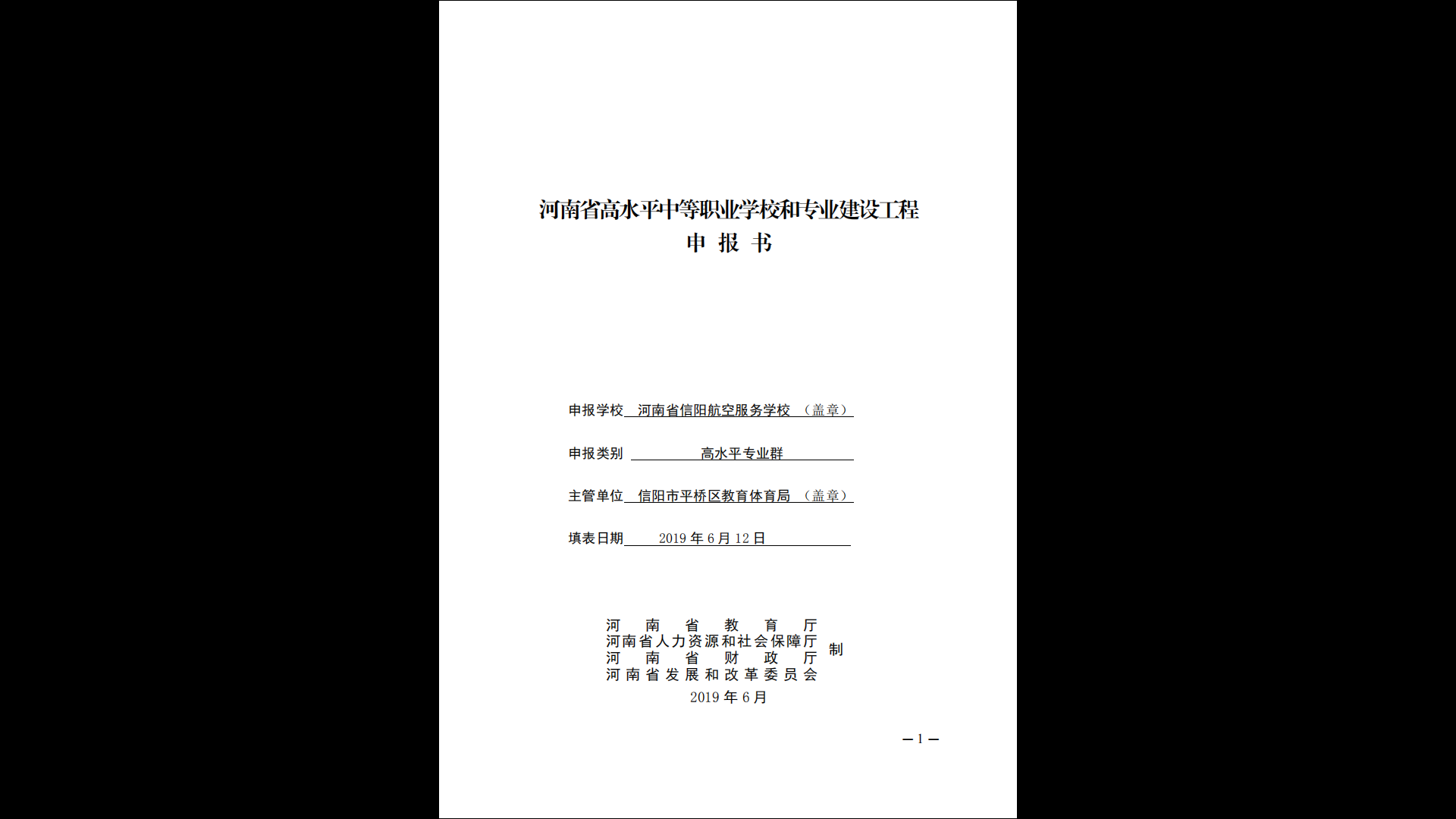 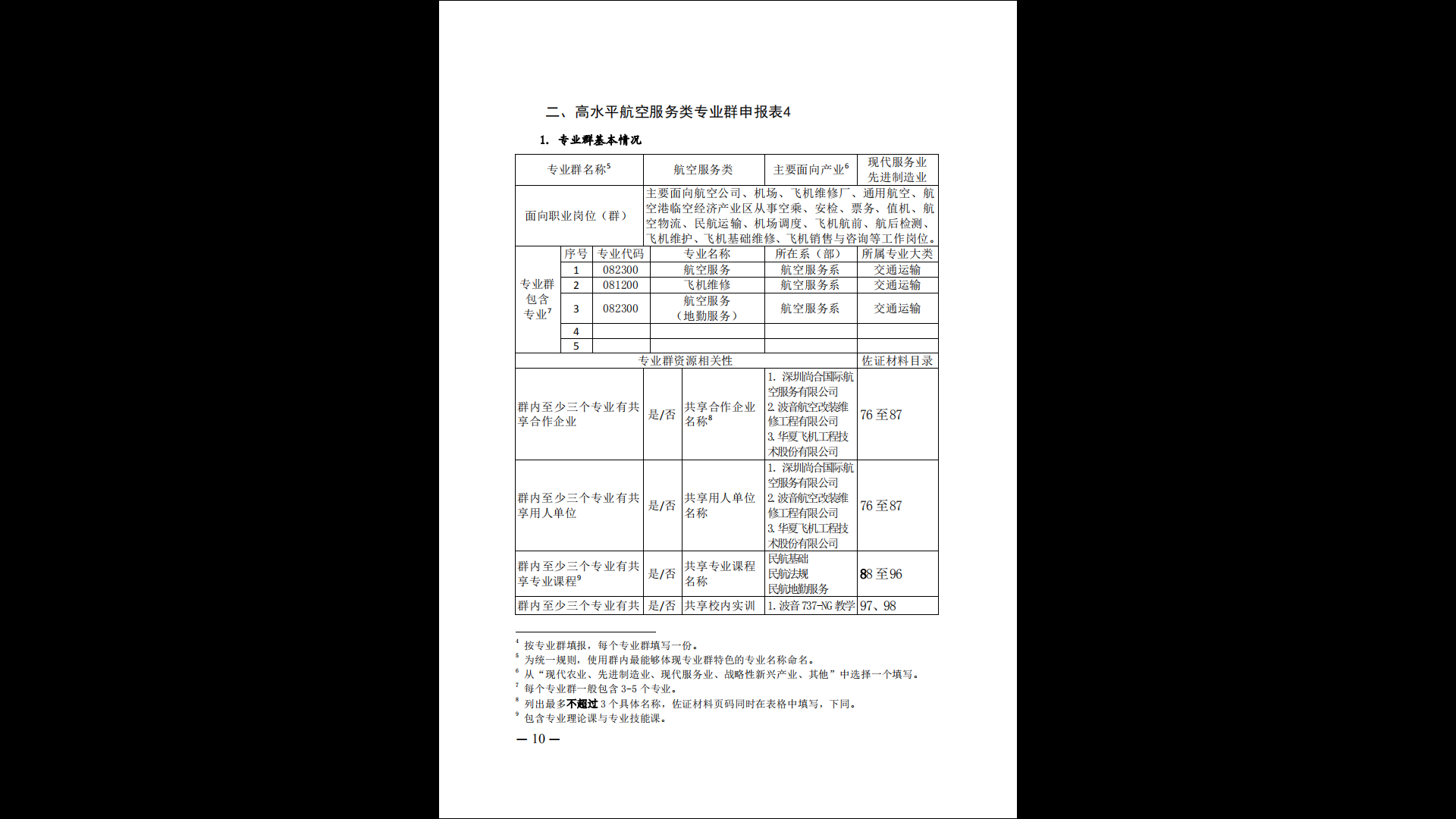 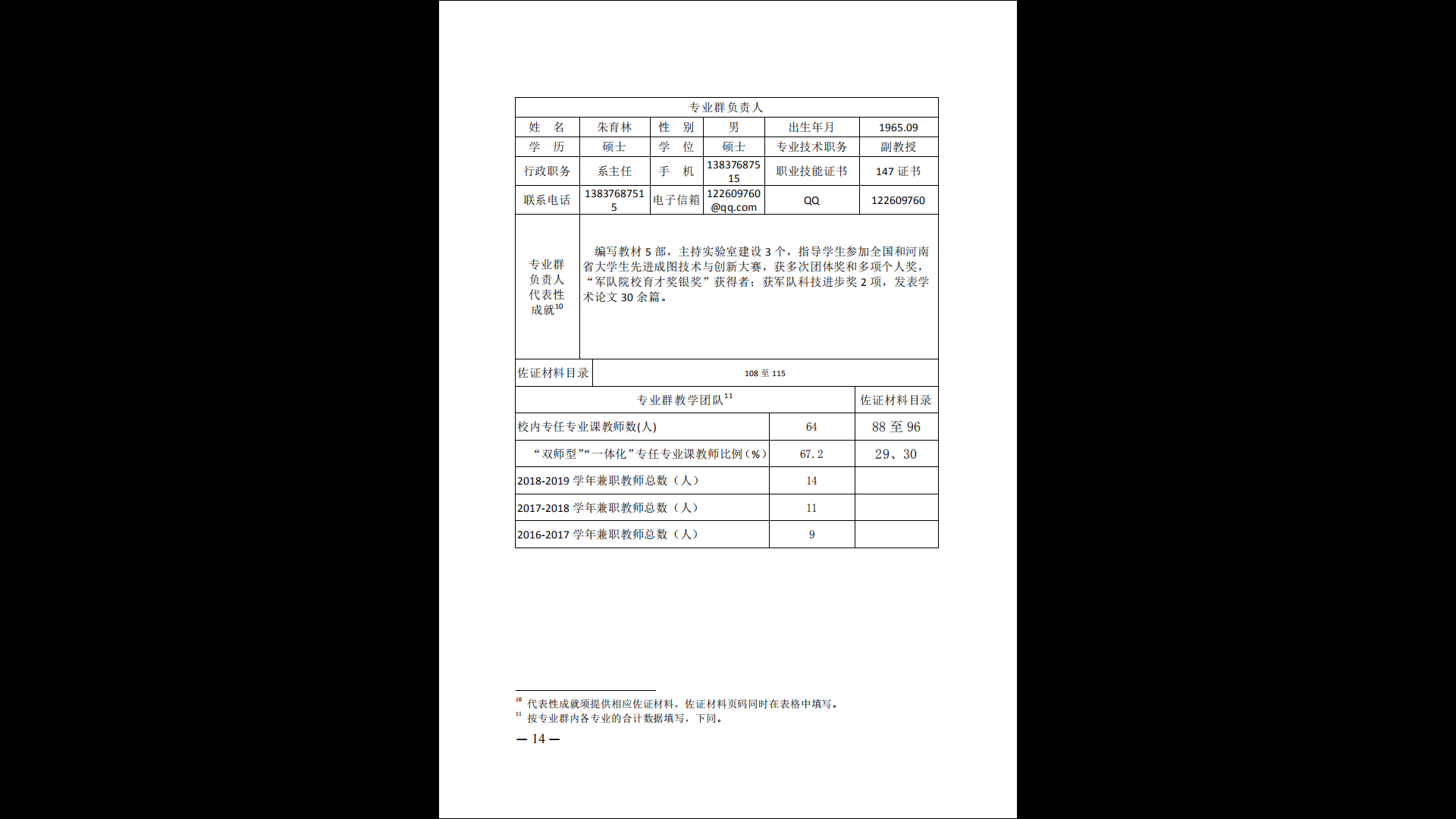 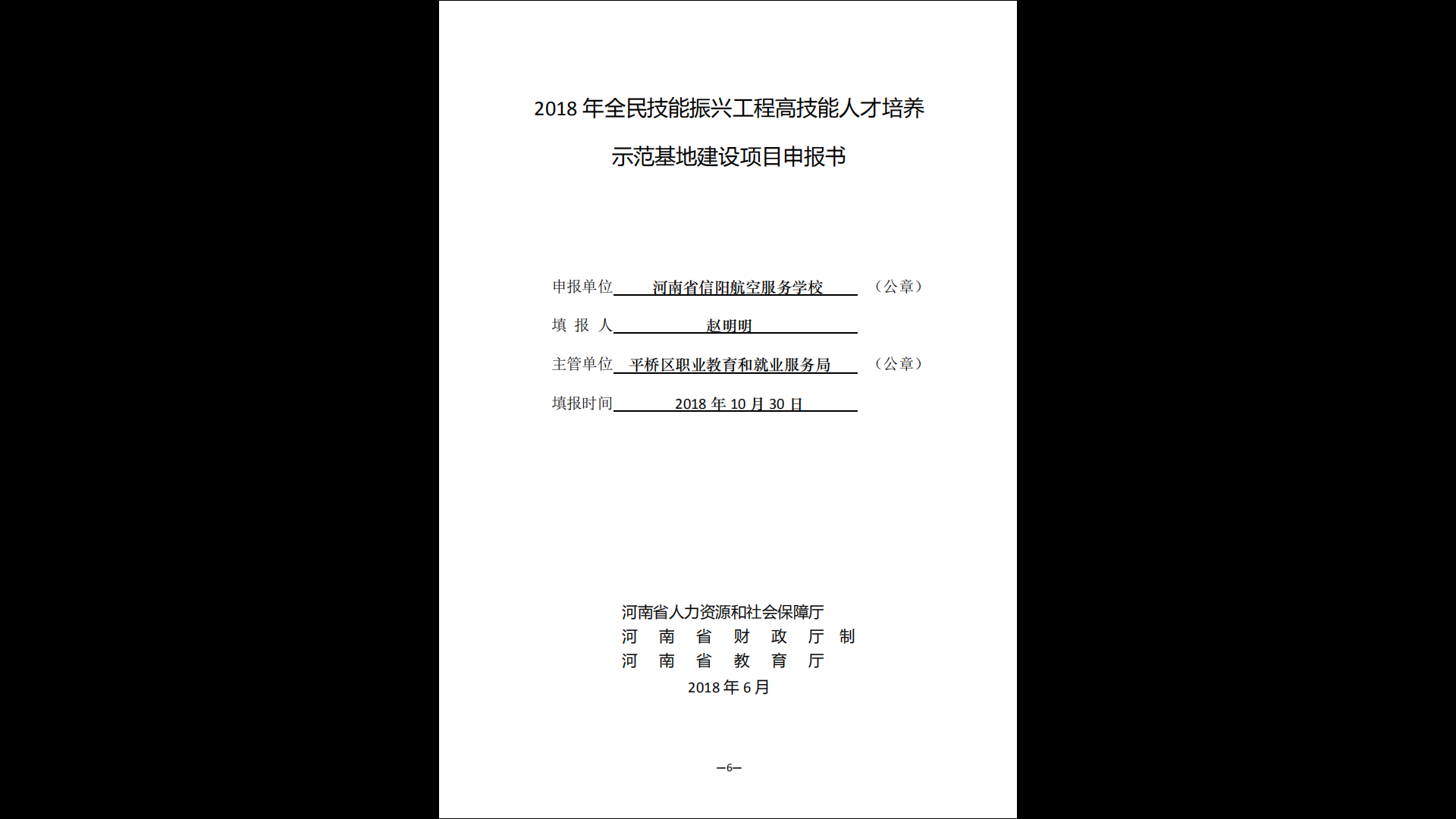 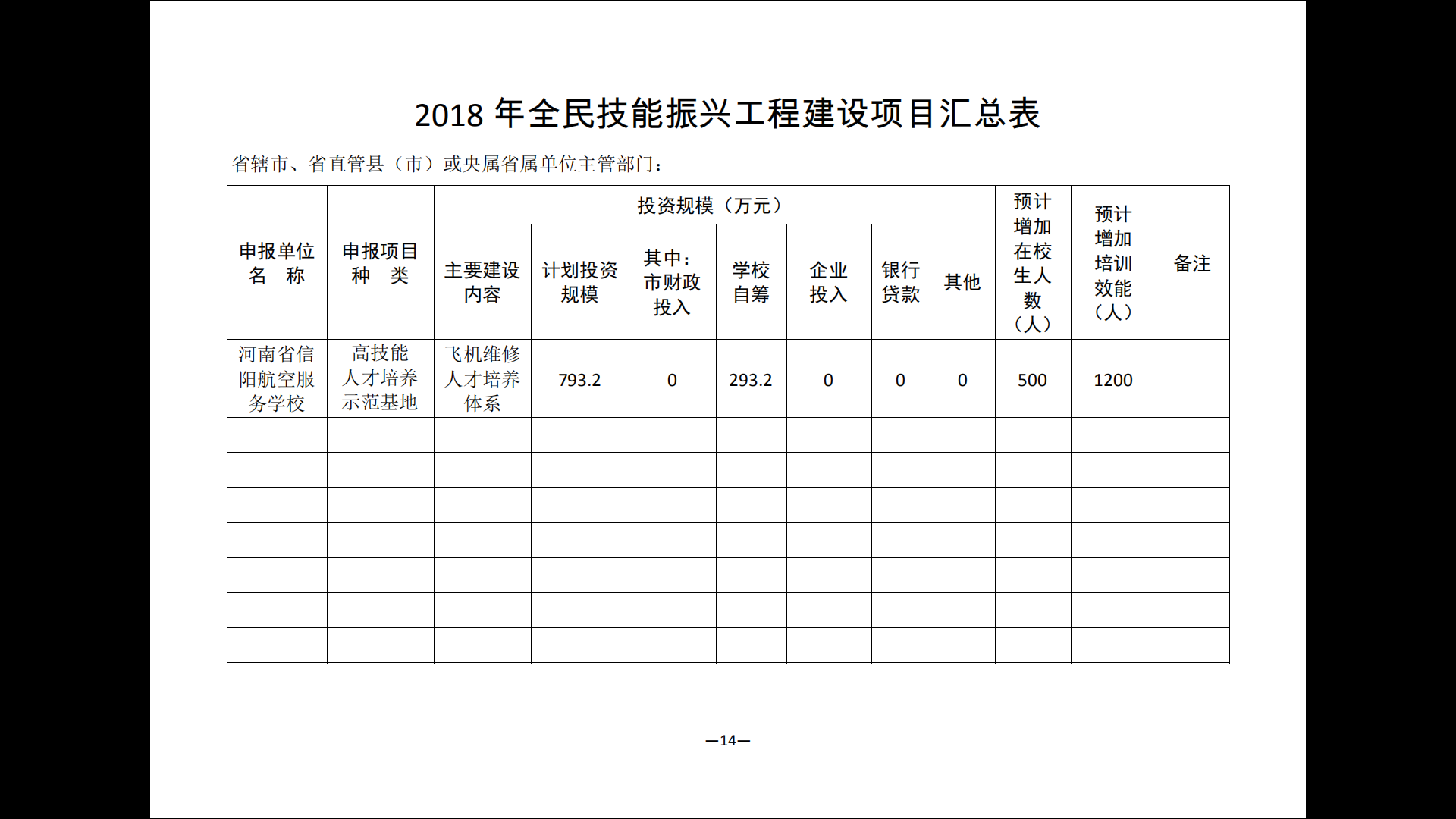 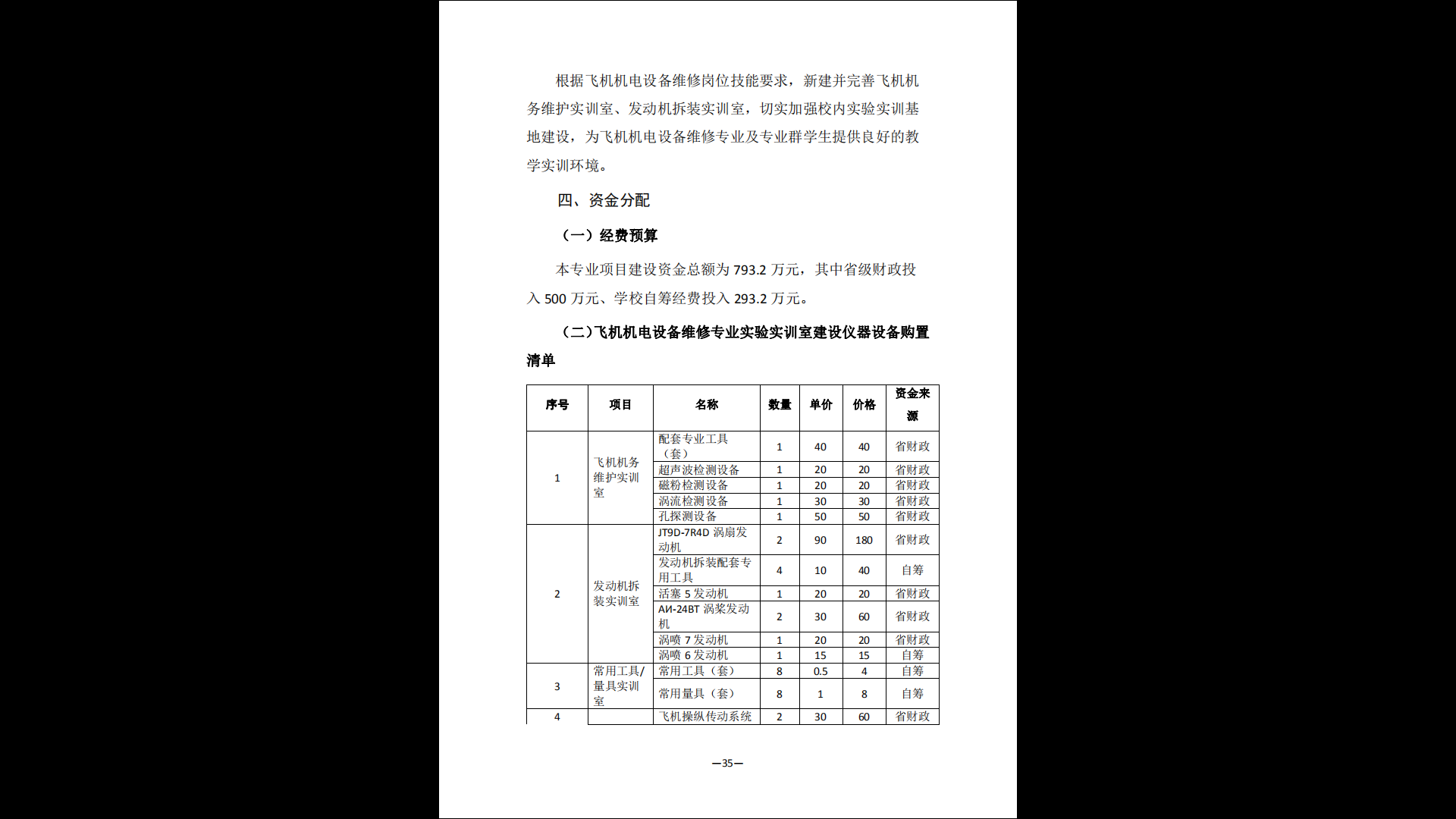 808“一带一路”背景下河南高职院校开设“跨文化交际”课程的研究和实践张璐郑玲、张学超、朱丽丽、谢文彩、马丽、高洪艳、丁萌飞郑州电子信息职业技术学院一般项目809关于河南省高职院校推动管理学与互联网+融合教学的研究和建议汪黎嘉张雨朦、王中亚、郭磊、姚小禹、楚英英、袁培玉、李文君许昌陶瓷职业学院一般项目810基于校企、校校合作开发的跨行业、分层次高职在线精品课程研究和建设张亚东王明瑞、郭甲润、郭荧飞、靳瑶、李莉、徐杰、李加州郑州信息工程职业学院一般项目811高职院校会计专业现代学徒制人才培养模式研究与实践蒋希众马振红、李庆标、刘潭潭、银河漪、雷蕾、樊琳、张雪娇、苏琳琳、王晴晴、闫盟、韩艳丽、黄子明、张庆江郑州理工职业学院、郑州优合企业管理咨询有限公司、河南金道会计师事务所一般项目812河南省高职院校特色校园文化建设研究---以长垣烹饪职业技术学院为例董现莹李晟爱、赵俊杰、李姣、黄音赞长垣烹饪职业技术学院一般项目813民办高职院校教师激励约束机制探究——以南阳职业学院为例郭建生王浩玉、李孟、陈晨、孙子萌、余晓峰、吴爽南阳职业学院一般项目814产教融合背景下康复治疗技术专业人才培养模式研究刘芳林恒珍、蒋春梅、杨晓燕、杨丽娜、张锦、邵华磊、邵东浩、王静、张臻郑州黄河护理职业学院、河南医学高等专科学校、郑州市颈肩腰腿痛医院一般项目815高职院校学分制改革中重构课程体系的理论与实践研究——以电子商务专业为例童建王冰、张甲立、王莹、李小敏、曹文杰、沈瑛莹、王博、王鸿翔、孙长平、颜雪洛阳科技职业学院、河南林业职业学院一般项目816“以工作过程为导向、项目任务驱动式”《飞机维护技术基础》课程教学改革朱育林罗守华、王珊珊、赫宗尧、陈俊辉、赵德春、孔立堵、刘会明信阳航空职业学院一般项目817基于中外合作的混合所有制产业学院的探索与实践董黎生冯湘、刘怡、张红涛、刘博、王大帅、张荣凡、樊苗郑州亚欧交通职业学院一般项目818能力本位、面向任职的航空机务士官职业技术教育人才培养模式改革与实践董海平牛强军、王洲伟、潘柏全、韩亮、焦准、李俊杰、贾德宇空军工程大学航空机务士官学校一般项目